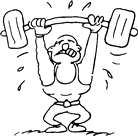 POWER STANDARDSBy the end of this year, I will be able to…Use evidence, quotes and paraphrasing from a variety of sources to support my ideas.Figure out the meaning of unknown words using a variety of strategies.Write to inform, explain and analyze difficult ideas in a way that is organized and effective. Make my writing stronger (including organization, ideas, and grammar/spelling) by planning, revising, editing and rewriting – always with purpose and audience in mind.Lead discussions, participate in positive/constructive conversations with my peers and state my ideas clearly and persuasively, building off the ideas of others.Identify and analyze central ideas and themes in a variety of texts.